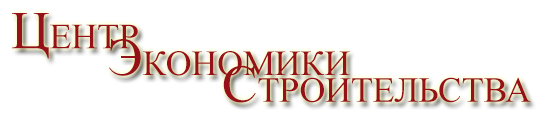 ООО «ЦЭС» занимается проведением курсов сметного дела с 2003 года. Мы можем с уверенностью заявить, что даем качественное обучение. Знания, которые Вы получите, помогут не только начать успешную карьеру, но и будут способствовать реализации творческого потенциала.Совместно с Федеральным государственным автономным образовательным учреждением высшего профессионального образования «Национальный исследовательский Нижегородский государственный университет им. Н.И. Лобачевского» ООО "Центр Экономики Строительства" организует курсы повышения квалификации по программе "Ценообразование и сметное дело в строительстве"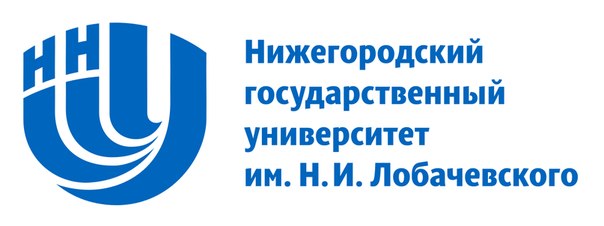 Необходимость обучения связана с масштабной реформой ценообразования в строительстве и огромным количеством практических вопросов у сметчиков.Дата: С 19 октября 2021 года Целевая аудиторияОпытные инженера-сметчики, руководители и специалисты сметных, проектных, договорных и ценовых служб, ОКС, отдела планирования КВ, служб внутреннего аудита, ПТО, ремонтных, закупочных, правовых и экономических подразделений.ДлительностьОбучение проходит вторник , четверг по следующему графику:19.10.2021 с 10.00 до 16.0021.10.2021 с 10.00 до 16.0026.10.2021 с 10.00 до 16.0028.10.2021 с 10.00 до 16.00 Всего 4 занятия по 6 часовУсловия проведения- группа категории «Премиум»Занятия проводятся в малой группе - до 10-12 человек. Каждое рабочее место оборудовано компьютером и необходимым ПО. Практические задания выполняются в сметных программах. Учебный класс оборудован проектором, флипчартом и кондиционером. В перерывах между занятиями – кофе-брейк.Место проведенияг. Нижний Новгород, ул. Бекетова, д. 3 Б, оф. 260, учебный класс.       Лектор: Киселева Тамара ВасильевнаПо окончании выдается удостоверение установленного образца о повышении квалификации Нижегородского государственного университета им. Н.И. Лобачевского.Стоимость курса – 22600 руб. В процессе курса выдается раздаточный материал, справочная литература на электронную почту, домашние задания. Для записи звоните по тел. (831) 217-17-37 или присылайте заполненную заявку (ниже) на эл.адрес: kurs@ces.nnov.ru . Необходима предварительная регистрация!Ценообразование и сметное нормирование в строительстве - принципиальные изменения нормативно-правовой и методической базы по состоянию на 2021 год.Ценообразование и сметное нормирование на современном этапе:Основные направления реформирования системы ценообразования и сметного нормирования в строительной отраслиПерспективы развития ценообразования и сметного нормированияАктуальное законодательство. Обзор нормативно-правовых документов в области ценообразования в строительствеОсобенности перехода на сметные нормы и цены в редакции 2020: ГЭСН-2001, ФЕР-2001приказы Минстроя России: №871/пр; 872/пр; 873/пр; 874/пр; 875/пр; №876/пр от 26.12.2019г.обзор изменений по сборникам строительных, монтажных, пусконаладочных, ремонтно-строительных работ в части добавленных, удаленных и измененных нормативов, а также изменений в технических частях. Изменения в сборниках ФСЭМ, ФССЦпг, ФССЦ на материалы, изделия, конструкции и оборудование.практические вопросы применения изменений и дополнений в сборники сметных нормативов.Федеральная государственная информационная система ценообразования в строительстве (ФГИС ЦС). Цель ее создания, состав, правила пользования.Нормативные правовые акты Российской Федерации, регулирующие вопросы функционирования ФГИС ЦС.Компоненты и участники ФГИС ЦСПорядок внесения и использования данных во ФГИС ЦС при формировании сметной документацииКлассификатор строительных ресурсов (КСР). Структура КСР. Использование данных КСР в сметном ценообразовании. Федеральный реестр сметных нормативов (ФРСН). Применение в условиях современного законодательства Составление сметной документации на разных этапах инвестиционной деятельности. Стадии проектирования: ПД и РД Методика составления сметной стоимости строительства, утвержденная приказом Минстроя России №421/пр от 04.08.2020г.Отмена МДС81-35.2004. Сметная стоимость строительства - расчетная стоимость. Виды сметных нормативов. Методы определения стоимости строительства. Состав сметной документации и приложения к ней. Состав шифров сметных расчетов. Нумерация и округление. Условие применения новых рекомендованных образцов форм.Определение сметной стоимости строительства с применением базисно-индексного метода.  Два уровня цен: базисный и текущий. Конкретные примеры.Учет коэффициентов, учитывающих технологические особенности производства отдельных видов работ, а также коэффициентов, учитывающих усложняющие факторы и условия производства работ. Пример сметы, учитывающей эти коэффициенты.Применение коэффициентов 1,15 к затратам труда (оплате труда) рабочих и 1,25 нормам времени (стоимости) эксплуатации машин и механизмов, затратам труда (оплате труда) машинистов.                                   Учет стоимости погрузки, перевозки и разгрузки строительного мусора и материалов, полученных при разборке строительных конструкций и оборудования. Учет затрат на перевозку грузов на дополнительное расстояние сверх учтенного сметными ценами и индексами изменения сметной стоимости.   Учет перебазировки машин и механизмов.     Учет приготовления, изготовления и оборачиваемости материальных ресурсов.  Учет разницы в стоимости электроэнергии, получаемой от передвижных источников снабжения.Составление локальных расчетов (смет) ресурсным и ресурсно-индексным методами.    Правила проведения конъюнктурного анализа.    Пример составления таблицы КА.  Виды оборудования. Разновидность оборудования, которая зависит от специфики изготовления. Затраты, которые не учтены в сметной цене оборудования и учитываются дополнительно на основании отдельных расчетов.  Учет в ССРСС смет на пусконаладочные работы.Составление объектных сметных расчетов (смет) и ССРССОпределение затрат на выполнение работ, связанных с созданием произведений изобразительного искусства. Определение сметной стоимости при внесении изменений в сметную документацию: без изменений физических объемов работ и с изменениями объемов работ     Разбор новых Методик:Приказ Минстроя России от 19.06.2020 N 332/пр                                                                                        "Об утверждении Методики определения затрат на строительство временных зданий и сооружений, включаемых в сводный сметный расчет стоимости строительства объектов капитального строительства" (Зарегистрировано в Минюсте России 29.10.2020 N 60665)  Приказ Минстроя России от 11.12.2020 № 774/пр                                                                                "Об утверждении Методики по разработке и применению нормативов сметной прибыли при определении сметной стоимости строительства, реконструкции, капитального ремонта, сноса объектов капитального строительства"Приказ Минстроя России от 21.12.2020 № 812/пр                                                                                "Об утверждении Методики по разработке и применению нормативов накладных расходов при определении сметной стоимости строительства, реконструкции, капитального ремонта, сноса объектов капитального строительства"Приказ Минстроя России от 25.05.2021 № 325/пр                                                                                "Об утверждении Методики определения дополнительных затрат при производстве работ в зимнее время"Расчет начальной максимальной цены контракта (НМЦК). Составление сметы контрактаПриказ Минстроя России от 23.12.2019 №841/пр. Порядок определения НМЦК и Сметы контрактаПисьмо Минстроя России от 16.03.2020г №9333-ИФ/09 «По вопросу применения официальной статистической информации об индексах цен ...»Пример расчета НМЦК (начальной максимальной цены контракта)Пример составления сметы контрактаПример оформления выполнения строительных работИспользование НЦС и НЦКР для расчета стоимости строительства на стадии инвестированияПринципы и методы использования укрупненных показателей при подготовке сметной документации в условиях действующего законодательства.Введение с 01.01.2021г НЦС-2021 (21 сборник). Кардинальные изменения по сравнению с НЦС-2017г.Разбор «Методики разработки и применения укрупненных нормативов цены строительства, а также порядок их утверждения», утвержденной Приказом Минстроя России от 29.05. 2019 г. N 314/прРасчет сметной стоимости объектов капитального строительства методом укрупненных показателей.  Порядок проведения экспертизы проектно-сметной документации. Проверка достоверности определения сметной стоимости строительства, реконструкции, капитального ремонта объектов капитального строительства ПП РФ от 31.12.2019 № 1948 «О внесении изменений в некоторые акты Правительства Российской Федерации и признании утратившими силу некоторых актов и отдельных положений некоторых актов Правительства Российской Федерации».Внесение изменений в Постановление Правительства РФ от 05.03.2007          № 145«О порядке организации и проведении государственной экспертизы проектной документации и результатов инженерных изысканий». Уточнение порядка проведения государственной экспертизы проектной документации в связи с включением в ее состав оценки достоверности определения сметной стоимости строительства. Отмена ПП №427 от 18.05.2018г.Упрощение процедуры повторной экспертизы.Внедрение института экспертного сопровождения.   Круглый стол. Ответы на вопросыС уважением, ООО «ЦЭС»,831 217-17-37 ЗАЯВКА на участие в программе повышения квалификации с выдачей удостоверения программе "Ценообразование и сметное дело в строительстве"18 -28 октября 2021гМесто проведения: г. Н. Новгород, ул. Бекетова, д. 3 Б, оф. 260, учебный класс.Ф.И.О. участников (указать полностью)1) __________________________________________________________________________2) ___________________________________________________________________________3) ___________________________________________________________________________4) ___________________________________________________________________________5) ___________________________________________________________________________Сведения об организацииНазвание ___________________________________________________________________Контактный телефон __________________________ Контактное лицо _________________ е-mail:  _____________________________________Заполненную заявку и полные РЕКВИЗИТЫ Вашей организации просим отправить по эл. почте kurs@ces.nnov.ru 8(831) 217-17-37После этого Вам будет выставлен счёт на оплату.Заявки на обучение принимаются до 18 октября 2021гООО «Центр Экономики Строительства» ИНН  5262119274 КПП 526201001Тел.: (831) 217-17-37